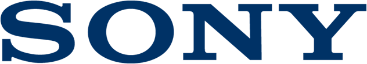 Alerta de ImprensaO ritmo não para com os novos auscultadores da Sony verdadeiramente wireless WF-XB700 e WH-CH710N com cancelamento de ruido Lisboa - 02 de abril de 2020 - Hoje, a Sony Electronics Inc. apresentou dois novos auscultadores sem fios – WF-XB700 e WH-CH710N – que oferecem a experiência de audição perfeita e sem complicações, para uma utilização em movimento. "Estamos orgulhosos de poder apresentar as mais recentes inovações de áudio da Sony, concebidas a pensar nos nossos fantásticos clientes," afirmou Mike Fasulo, Presidente e Diretor de Operações da Sony Electronics da América do Norte." "Estes novos modelos oferecem mais formas de desfrutar do EXTRA BASS™ da Sony e do melhor cancelamento de ruído da sua categoria." Desfrute de um som potente com o EXTRA BASS™ dos WF-XB700Com a tecnologia EXTRA BASS™ da Sony, os auscultadores XB700 criam batidas precisas e potentes que otimizam cada música e mantêm a nitidez das vozes, para uma experiência de audição excecionalmente rica e equilibrada. A tecnologia BLUETOOTH® elimina a necessidade de ligações com fios para uma utilização mais fácil, enquanto que a estrutura ergonómica de três pontos permite uma audição mais confortável. Desfrute de até 18 horas de música graças à sua prática caixa de carregamento - bastam 10 minutos de carregamento rápido para obter 60 minutos de reprodução musical. Além disso, a classificação IPX4 de resistência à água oferece uma proteção contra salpicos e suor, de modo a que os utilizadores possam continuar a mover-se ao som da sua música preferida, mesmo à chuva ou no ginásio.Neutralize o mundo exterior com os WH-CH710NOuça mais música e menos ruído de fundo, com os novos auscultadores WH-CH710N com cancelamento de ruído. Durante um longo voo ou a viagem até ao trabalho, a tecnologia Artificial Intelligence Noise Cancelation (AINC) analisa constantemente os componentes do som ambiente e seleciona automaticamente o modo de cancelamento de ruído mais eficaz para o ambiente envolvente do utilizador. Além disso, os microfones duplos à frente e atrás significam que os auscultadores WH-CH710N captam mais sons exteriores que nunca.A tecnologia Near Field Communication (NFC™) permite aos utilizadores efetuar o streaming das suas músicas com um só toque, enquanto que a bateria de iões de lítio integrada oferece até 35 horas de autonomia com um único carregamento. Graças ao carregamento rápido, os utilizadores poderão desfrutar de 60 minutos de reprodução com apenas 10 minutos de carregamento.Com o cursor metálico deslizante, os utilizadores podem ajustar perfeitamente os seus auscultadores, enquanto que as almofadas ovais suaves significam que nunca terão de fazer uma pausa durante a sua música preferida.Preços e disponibilidadeO modelo WF-XB700 estará disponível a partir de abril na cor preta e em azul, a um preço de 150€.O modelo WH-CH710N estará disponível a partir de abril nas cores preta, branco e azul a um preço de 150€. Para mais detalhes sobre o produto, visite: www.sony.ptSobre a Sony Electronics Inc. A Sony Electronics é uma subsidiária da Sony Corporation of America e uma afiliada da Sony Corporation (Japão), uma das empresas de entretenimento mais abrangentes do mundo, com um portfólio que inclui eletrónica, música, filmes, mobilidade, jogos, robótica e serviços financeiros. Com sede em San Diego, Califórnia, a Sony Electronics é uma empresa líder na área da eletrónica para os mercados profissional e de consumo. As suas operações incluem investigação e desenvolvimento, engenharia, vendas, marketing, distribuição e assistência ao cliente. A Sony Electronics cria produtos inovadores que inspiram gerações, tais como as galardoadas câmaras Alpha com lentes amovíveis e os revolucionários produtos de áudio de alta resolução. A Sony é também um fabricante líder de soluções abrangentes, desde equipamento de difusão 4K e A/V profissional até televisores Ultra HD 4K e 8K líderes de mercado. Visite http://www.sony.com/news para mais informações. 